23.11.2021ČESKÝ POHÁR – 31. ročník – II. stupeňZPRÁVA č. 10 k ČP 2021II. stupeň 31. ročníku ČP1.   5. kolo mužů - výsledky č.	5 - 1	Union Plzeň A	-  TTC Karlovarsko 2020 Cheb	5 : 5,   18:18,   322:272	5 - 2	SKST Liberec C	-  SF SKK El Niňo Praha B	0 : 7   */			5 - 3	SK Svinov	-  Tesla Pardubice	2 : 6   */	   	5 - 4	Sokol Lanžhot	-  HB Ostrov H.Brod B	1 : 9*/ nesehrané zápasy hodnoceny jako vzájemné w.o.2.    6. kolo mužů - rozlosováníč.	6 - 1	4.12.2021	15.00 */	Union Plzeň A	-	SKST Liberec A		6 - 2	4.12.2021	10.30	SF SKK El Niňo B	-	SKST Cheb	6 - 3	4.12.2021	10.30	Tesla Pardubice	-	HB Ostrov H.Brod A	6 - 4	4.12.2021	10.30	HB Ostrov H.Brod B	- 	SF SKK El Niňo Praha A*/   začátky – základní čas ČP 10.30 h., při vzdálenosti více než 150 km změna na 15.00 h.- podle dohody 	družstev možná změna (nutno nahlásit předsedovi STK)3.   ČP - ženy  Semifinále (1.kolo) – 4.12.2021Skupina A	 - změna – odhlášena družstva TJ Lomnice a KST ZŠ Vyšší Brod	pořadatel 	Sparta Praha, kontakt Aneta Kohlmannová, tel. 605 020 462	místo konání 	Sportovní hala Kovanecká 27, Praha 9 – Libeň (Arena Sparta - Podvinný mlýn)	účast	Sparta Praha, SF SKK El Niňo Praha, SK Dobré A	systém 	změna - družstva hrají systémem každý s každým	míčky	Nittaku Premium+++, plastové, bílé	rozlosování a časový pořad		  9.30	SF SKK El Niňo Praha – Sparta Praha   			11.30 	Sparta Praha – SK Dobré A		14.00	SK Dobré A – SF SKK El Niňo Praha	postup	vítězné družstvo postupuje do F-ČPUpozornění:	Omezení vzhledem k epidemiologické situaci – viz bod č. 4 těchto Zpráv.	Každé družstvo může tvořit max. 5 osob (vč. náhradníků, trenéra, vedoucího).Skupina B		pořadatel 	KST Olomouc, kontakt Vít Ratajský, tel 603 831 177	místo konání 	Sportovní centrum OMEGA, Legionářská 19, Olomouc (badmintonová hala)	účast	I. stupeň SK Dobré B, Sokol Štíty, SK Kolšov, KST Olomouc		II. stupeň MH ST Ostrava + vítěz I. stupně	systém	viz Zprávy k ČP č.3 a 9.	míčky	Andro +++, plastové, bílé	rozlosování a časový pořad:	I.stupeň	1.kolo 	9.30   	utkání č.1  	SK Dobré B – Sokol Štíty				9.30		utkání č.2  	SK Kolšov – KST Olomouc 		2.kolo		11.00		vítěz utkání č.1 – vítěz utkání č.2  (vítěz do II.stupně)				11.00 		o pořadí – poražení z utkání č.1 – č.2	II.stupeň 			14.00	vítěz I.stupně – MH ST Ostrava.	postup	vítězné družstvo z II. stupně postupuje do F-ČP.Upozornění:	Omezení vzhledem k epidemiologické situaci – viz bod č. 4 těchto Zpráv		I.stupeň – každé družstvo mohou tvořit max. 4 osoby (vč. náhradníka, trenéra, vedoucího). 		II. stupeň – každé družstvo může tvořit max. 6 osob (vč. náhradníků, trenéra, vedoucího).		Hraje se bez diváků.4.   UpozorněníVV ČAST schválil upravená „Pravidla pro konání soutěží ve stolním tenisu 2021-22_platná od 22.11.2021“.Tato Pravidla je nutno dodržovat při všech utkáních a jsou v příloze. Pro utkání ČP platí režim „Při účasti 20 a méně osob“ – viz bod 1.a. Hraje se bez diváků.Pro účast s diváky je možno hrát podle podmínek v „Pravidlech“ – bod 1.b. - režim pro účast přes 20 osob (při dohodě soupeřů, dodržení určených kontrol, splnění podmínek i diváky).Přílohy : Hrací plány s výsledky	 Pravidla pro konání soutěží ve stolním tenisu 2021-22_platná od 22.11.2021“.		Drozda Václav		předseda STK ČAST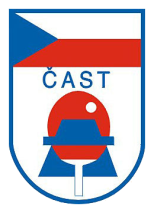 ČESKÁ ASOCIACE STOLNÍHO TENISUCZECH TABLE TENNIS ASSOCIATION, IČ: 00676888160 17, Praha 6, Zátopkova 100/2, pošt. schránka 40www.ping-pong.cz , e-mail: ctta@cuscz.cz  fax: 00420 242 429 250ČESKÁ ASOCIACE STOLNÍHO TENISUCZECH TABLE TENNIS ASSOCIATION, IČ: 00676888160 17, Praha 6, Zátopkova 100/2, pošt. schránka 40www.ping-pong.cz , e-mail: ctta@cuscz.cz  fax: 00420 242 429 250ČESKÁ ASOCIACE STOLNÍHO TENISUCZECH TABLE TENNIS ASSOCIATION, IČ: 00676888160 17, Praha 6, Zátopkova 100/2, pošt. schránka 40www.ping-pong.cz , e-mail: ctta@cuscz.cz  fax: 00420 242 429 250ČESKÁ ASOCIACE STOLNÍHO TENISUCZECH TABLE TENNIS ASSOCIATION, IČ: 00676888160 17, Praha 6, Zátopkova 100/2, pošt. schránka 40www.ping-pong.cz , e-mail: ctta@cuscz.cz  fax: 00420 242 429 250ČESKÁ ASOCIACE STOLNÍHO TENISUCZECH TABLE TENNIS ASSOCIATION, IČ: 00676888160 17, Praha 6, Zátopkova 100/2, pošt. schránka 40www.ping-pong.cz , e-mail: ctta@cuscz.cz  fax: 00420 242 429 250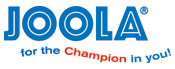 